    Учреждение реализует статью 59 Федерального Закона РФ «Об образовании в Российской Федерации» от 29.12.2012 № 273-ФЗ, Устав, основные профессиональные образовательные программы СПО (ППКРС), в их рамках, федеральные государственные образовательные стандарты среднего профессионального образования, Приказ Минобразования и науки РФ от 16.08.2013 № 968 «Об утверждении порядка проведения государственной итоговой аттестации по образовательным программам среднего профессионального образования», определяет разделы и пункты государственной итоговой аттестации (далее – итоговая аттестация).  Данное Положение характеризует совокупность требований к итоговой аттестации по всем ее видам, в том числе к содержанию, контрольно-оценочным средствам и технологии проведения.  Общие положения.1. Порядок проведения государственной итоговой аттестации по образовательным программам среднего профессионального образования (далее - Порядок) устанавливает правила организации и проведения учреждением государственной итоговой аттестации студентов, завершающих освоение имеющих государственную аккредитацию основных профессиональных образовательных программ среднего профессионального образования (программ подготовки квалифицированных рабочих, служащих и программ подготовки специалистов среднего звена) (далее - образовательные программы среднего профессионального образования), включая формы государственной итоговой аттестации, требования к использованию средств обучения и воспитания, средств связи при проведении государственной итоговой аттестации, требования, предъявляемые к лицам, привлекаемым к проведению государственной итоговой аттестации, порядок подачи и рассмотрения апелляций, изменения и (или) аннулирования результатов государственной итоговой аттестации, а также особенности проведения государственной итоговой аттестации для выпускников из числа лиц с ограниченными возможностями здоровья.2. Обеспечение проведения государственной итоговой аттестации по образовательным программам среднего профессионального образования осуществляется учреждением.3. Учреждение использует необходимые для организации образовательной деятельности средства при проведении государственной итоговой аттестации студентов.4. Студентам и лицам, привлекаемым к государственной итоговой аттестации, во время ее проведения запрещается иметь при себе и использовать средства связи.5. Лица, осваивающие образовательную программу среднего профессионального образования в форме самообразования, либо обучавшиеся по не имеющей государственной аккредитации образовательной программе среднего профессионального образования, вправе пройти экстерном государственную итоговую аттестацию в учреждении, осуществляющей образовательную деятельность по имеющей государственную аккредитацию образовательной программе среднего профессионального образования, в соответствии с настоящим Порядком. Государственная экзаменационная комиссия.6. В целях определения соответствия результатов освоения студентами образовательных программ среднего профессионального образования соответствующим требованиям федерального государственного образовательного стандарта среднего профессионального образования государственная итоговая аттестация проводится государственными экзаменационными комиссиями, которые создаются учреждением по каждой образовательной программе среднего профессионального образования, реализуемой учреждением.Государственная экзаменационная комиссия формируется из преподавателей учреждения, имеющих высшую или первую квалификационную категорию; лиц, приглашенных из сторонних организаций: преподавателей, имеющих высшую или первую квалификационную категорию, представителей работодателей или их объединений по профилю подготовки выпускников.Состав государственной экзаменационной комиссии утверждается распорядительным актом учреждения.7. Государственную экзаменационную комиссию возглавляет председатель, который организует и контролирует деятельность государственной экзаменационной комиссии, обеспечивает единство требований, предъявляемых к выпускникам.Председатель государственной экзаменационной комиссии утверждается  приказом Департамента образования Ивановской области.8. Руководитель учреждения является заместителем председателя государственной экзаменационной комиссии. В случае создания в учреждении нескольких государственных экзаменационных комиссий назначается несколько заместителей председателя государственной экзаменационной комиссии из числа заместителей руководителя учреждения или педагогических работников, имеющих высшую квалификационную категорию.9. Государственная экзаменационная комиссия действует в течение одного календарного года.Формы государственной итоговой аттестации10. Формами государственной итоговой аттестации по образовательным программам среднего учреждения являются:защита выпускной квалификационной работы;государственный экзамен (вводится по усмотрению учреждения).11. Выпускная квалификационная работа способствует систематизации и закреплению знаний выпускника по профессии или специальности при решении конкретных задач, а также выяснению уровня подготовки выпускника к самостоятельной работе.12. В зависимости от осваиваемой образовательной программы среднего профессионального образования выпускная квалификационная работа выполняется в следующих видах:     выпускная практическая квалификационная работа и письменная экзаменационная работа - для выпускников, осваивающих программы подготовки квалифицированных рабочих, служащих;     дипломная работа (дипломный проект) - для выпускников, осваивающих программы подготовки специалистов среднего звена.13. Темы выпускных квалификационных работ определяются учреждением. Студенту предоставляется право выбора темы выпускной квалификационной работы, в том числе предложения своей тематики с необходимым обоснованием целесообразности ее разработки для практического применения. При этом тематика выпускной квалификационной работы должна соответствовать содержанию одного или нескольких профессиональных модулей, входящих в образовательную программу среднего профессионального образования.Для подготовки выпускной квалификационной работы студенту назначается руководитель и, при необходимости, консультанты.Закрепление за студентами тем выпускных квалификационных работ, назначение руководителей и консультантов осуществляется распорядительным актом учреждения.14. Государственный экзамен по отдельной дисциплине определяет уровень освоения студентом материала, предусмотренного учебным планом, и охватывает минимальное содержание данной дисциплины, установленное соответствующим федеральным государственным образовательным стандартом среднего профессионального образования.15. Программа государственной итоговой аттестации, требования к выпускным квалификационным работам, а также критерии оценки знаний утверждаются учреждением после их обсуждения на заседании педагогического совета учреждения с участием председателей государственных экзаменационных комиссий.16. Государственная итоговая аттестация выпускников не может быть заменена оценкой уровня их подготовки на основе текущего контроля успеваемости и результатов промежуточной аттестации.Содержание итоговой аттестации17. Предметом итоговой аттестации выпускников учреждения являются ключевые общие и профессиональные компетенции и требования работодателей: работа с профессионально-ориентированной информацией; организация профессиональных коммуникаций; решение профессиональных задач; проектирование профессиональной карьеры; осуществление социально-профессионального самообразования.18. Необходимым условием допуска к итоговой аттестации является представление документов, подтверждающих освоение студентом компетенций при изучении им теоретического материала и прохождении учебной практики и производственной практики по каждому из основных видов профессиональной деятельности. В том числе выпускником могут быть представлены отчеты о ранее достигнутых результатах, дополнительные сертификаты, свидетельства (дипломы) олимпиад, конкурсов, творческие работы по профессии, характеристики с мест производственной практики.3.3. Итоговая аттестация выпускников включает защиту выпускной квалификационной работы (выпускная практическая квалификационная работа и письменная экзаменационная). Обязательные требования - соответствие тематики выпускной квалификационной работы содержанию одного или нескольких профессиональных модулей; выпускная практическая квалификационная работа должна предусматривать сложность работы не ниже разряда по профессии рабочего, предусмотренного ФГОС СПО. Требования к содержанию, объему и структуре выпускной квалификационной работы определяются учреждением на основании порядка проведения итоговой аттестации выпускников по программам СПО, утвержденного органом исполнительной власти, осуществляющим функции по выработке государственной политики и нормативно-правовому регулированию в сфере образования, определенного в соответствии с приказом Минобразования науки РФ «Об утверждении порядка проведения государственной итоговой аттестации по образовательным программам среднего профессионального образования» от 16.08.2013 № 968. 19. Работы, входящие в перечень определяющий квалификацию студентов, предусмотренные итоговой аттестацией выпускников в рамках профессиональной образовательной программы СПО и сроки выполнения экзаменационных работ устанавливаются согласно действующему учебному плану. 20. Для выполнения выпускной практической квалификационной работы по профессии разрабатывается график проведения, который утверждается директором учреждения.21.Перечень и содержание практических квалификационных работ, критерии оценок составляются мастерами производственного обучения с участием преподавателей профессионального цикла под руководством заместителя директора по УПР. В перечень включаются работы, характерные для данной профессии и для предприятий данной отрасли региона.22. Выпускная практическая квалификационная работа состоит из самостоятельного выполнения аттестуемыми практического задания. Выпускники по совмещенным профессиям выполняют практические работы по каждой профессии отдельно. Для выполнения практической работы выдается наряд-задание. 23. Для объективной оценки выполнения выпускной практической квалификационной работы используются технические условия и критерии оценок. При оценке практической работы учитывается качество выполненной работы, точность соблюдения заданного технологического режима и правил безопасного труда, правильность выполнения трудовых приемов, умение пользоваться оборудованием, инструментами, приспособлениями, нормативно – технологической документацией, выполнение норматива времени, умение применить полученные знания на практике. Работа проверяется и оценивается непосредственно в день окончания. В случаях, когда выпускная практическая квалификационная работа заключается в обслуживании промышленных агрегатов, производственных участков и т.п., оценка ее производится путем наблюдения за выполнением, аттестуемым технологических операций в сочетании с устным опросом его по ходу работы.24. Аттестуемым, отлично успевающим по учебной и производственной практикам, учебным дисциплинам общепрофессионального и профессионального циклов, может быть выдано задание на выпускную практическую квалификационную работу, которое требует более высокого уровня квалификации, чем предусмотренный квалификационной характеристикой. По итогам проведения выпускной практической квалификационнойработы составляются следующие документы: наряд на выполненную работу, который подписывает представитель предприятия-заказчика кадров, члены аттестационной комиссии и аттестуемый;  итоговая ведомость с оценками по каждой проверке (выводится общая оценка и коэффициент КУ); ведомость проведения выпускной практической квалификационной работы;  письменный отчет аттестуемого о выполнении практической работы по профессиям (вместо наряда).25. Письменная экзаменационная работа должна соответствовать тематике выпускной практической квалификационной работы.26. Задание на письменную экзаменационную работу должно содержать информацию одного или нескольких профессиональных модулей, включающую вопросы на определение соответствия объема знаний, умений и практического опыта аттестуемого требованиям Федерального государственного образовательного стандарта и квалификационной характеристики. Задания разрабатываются преподавателями специальных дисциплин при участии мастеров производственного обучения и, после одобрения предметно-цикловой методической комиссией, утверждаются заместителем директора учреждения по учебно-производственной работе.27. Письменная экзаменационная работа должна содержать описание разработанного технологического процесса выполнения практической квалификационной работы и краткое описание используемого оборудования, инструментов, приборов и приспособлений, а также параметров и режимов ведения процесса. При необходимости, кроме описательной части, может быть представлена и графическая часть. Объем работы не должен превышать 10-12 страниц рукописного текста (по одной профессии) и двух листов чертежей (формата А 4).28. При выполнении письменной экзаменационной работы аттестуемый вправе проконсультироваться с соответствующими преподавателями, мастерами производственного обучения, работниками предприятий. 29. При оценке письменной экзаменационной работы учитывается умение аттестуемого самостоятельно осуществлять поиск информации, необходимой для эффективного выполнения профессиональных задач, выбрать оптимальную технологию, произвести необходимые расчеты, подобрать соответствующее оборудование, инструмент.30. Письменная экзаменационная работа должна быть выполнена аттестуемым и оценена преподавателем междисциплинарного курса до начала итоговой аттестации не позднее, чем за один месяц до собеседования с аттестуемым на заседании аттестационной комиссии. Преподаватель при оценке письменной работы записывает также ее краткую мотивировку (рецензию на работу). Оцененные экзаменационные письменные работы хранятся в учреждении, а за два-три дня до заседания аттестационной комиссии выдаются аттестуемым для подготовки к собеседованию.Порядок проведения государственной итоговой аттестации31. К государственной итоговой аттестации допускается студент, не имеющий академической задолженности и в полном объеме выполнивший учебный план или индивидуальный учебный план по осваиваемой образовательной программе среднего профессионального образования 32. Программа государственной итоговой аттестации, требования к выпускным квалификационным работам, а также критерии оценки знаний, утвержденные учреждением, доводятся до сведения студентов, не позднее, чем за шесть месяцев до начала государственной итоговой аттестации.33. Сдача государственного экзамена и защита выпускных квалификационных работ (за исключением работ по закрытой тематике) проводятся на открытых заседаниях государственной экзаменационной комиссии с участием не менее двух третей ее состава.34. Результаты любой из форм государственной итоговой аттестации определяются оценками "отлично", "хорошо", "удовлетворительно", "неудовлетворительно" и объявляются в тот же день после оформления в установленном порядке протоколов заседаний государственных экзаменационных комиссий.35. Решения государственных экзаменационных комиссий принимаются на закрытых заседаниях простым большинством голосов членов комиссии, участвующих в заседании, при обязательном присутствии председателя комиссии или его заместителя. При равном числе голосов голос председательствующего на заседании государственной экзаменационной комиссии является решающим.36. Лицам, не проходившим государственной итоговой аттестации по уважительной причине, предоставляется возможность пройти государственную итоговую аттестацию без отчисления из учреждения.Дополнительные заседания государственных экзаменационных комиссий организуются в установленные учреждением сроки, но не позднее четырех месяцев после подачи заявления лицом, не проходившим государственной итоговой аттестации по уважительной причине.37. Студенты, не прошедшие государственной итоговой аттестации или получившие на государственной итоговой аттестации неудовлетворительные результаты, проходят государственную итоговую аттестацию не ранее чем через шесть месяцев после прохождения государственной итоговой аттестации впервые.Для прохождения государственной итоговой аттестации лицо, не прошедшее государственную итоговую аттестацию по неуважительной причине или получившее на государственной итоговой аттестации неудовлетворительную оценку, восстанавливается в учреждения на период времени, установленный учреждением самостоятельно, но не менее предусмотренного календарным учебным графиком для прохождения государственной итоговой аттестации соответствующей образовательной программы среднего профессионального образования.Повторное прохождение государственной итоговой аттестации для одного лица назначается учреждением не более двух раз.38. Решение государственной экзаменационной комиссии оформляется протоколом, который подписывается председателем государственной экзаменационной комиссии (в случае отсутствия председателя - его заместителем) и секретарем государственной экзаменационной комиссии и хранится в архиве учреждения.Порядок проведения  государственной итоговой аттестации для выпускников из числа лиц с ограниченными возможностями здоровья39. Для выпускников из числа лиц с ограниченными возможностями здоровья государственная итоговая аттестация проводится учреждением с учетом особенностей психофизического развития, индивидуальных возможностей и состояния здоровья таких выпускников (далее - индивидуальные особенности).40. При проведении государственной итоговой аттестации обеспечивается соблюдение следующих общих требований:проведение государственной итоговой аттестации для лиц с ограниченными возможностями здоровья в одной аудитории совместно с выпускниками, не имеющими ограниченных возможностей здоровья, если это не создает трудностей для выпускников при прохождении государственной итоговой аттестации;присутствие в аудитории ассистента, оказывающего выпускникам необходимую техническую помощь с учетом их индивидуальных особенностей (занять рабочее место, передвигаться, прочитать и оформить задание, общаться с членами государственной экзаменационной комиссии);пользование необходимыми выпускникам техническими средствами при прохождении государственной итоговой аттестации с учетом их индивидуальных особенностей;обеспечение возможности беспрепятственного доступа выпускников в аудитории, туалетные и другие помещения, а также их пребывания в указанных помещениях (наличие пандусов, поручней, расширенных дверных проемов, лифтов, при отсутствии лифтов аудитория должна располагаться на первом этаже, наличие специальных кресел и других приспособлений).41. Дополнительно при проведении государственной итоговой аттестации обеспечивается соблюдение следующих требований в зависимости от категорий выпускников с ограниченными возможностями здоровья:а) для слабовидящих:обеспечивается индивидуальное равномерное освещение не менее 300 люкс;выпускникам для выполнения задания при необходимости предоставляется увеличивающее устройство;задания для выполнения, а также инструкция о порядке проведения государственной аттестации оформляются увеличенным шрифтом;б) для глухих и слабослышащих, с тяжелыми нарушениями речи:обеспечивается наличие звукоусиливающей аппаратуры коллективного пользования, при необходимости предоставляется звукоусиливающая аппаратура индивидуального пользования;по их желанию государственный экзамен может проводиться в письменной форме;в) для лиц с нарушениями опорно-двигательного аппарата (с тяжелыми нарушениями двигательных функций верхних конечностей или отсутствием верхних конечностей):письменные задания выполняются на компьютере со специализированным программным обеспечением или надиктовываются ассистенту;по их желанию государственный экзамен может проводиться в устной форме.42. Выпускники или родители (законные представители) несовершеннолетних выпускников не позднее, чем за 3 месяца до начала государственной итоговой аттестации подают письменное заявление о необходимости создания для них специальных условий при проведении государственной итоговой аттестации.Порядок подачи и рассмотрения апелляций43. По результатам государственной аттестации выпускник, участвовавший в государственной итоговой аттестации, имеет право подать в апелляционную комиссию письменное апелляционное заявление о нарушении, по его мнению, установленного порядка проведения государственной итоговой аттестации и (или) несогласии с ее результатами (далее - апелляция).44. Апелляция подается лично выпускником или родителями (законными представителями) несовершеннолетнего выпускника в апелляционную комиссию учреждения.Апелляция о нарушении порядка проведения государственной итоговой аттестации подается непосредственно в день проведения государственной итоговой аттестации.Апелляция о несогласии с результатами государственной итоговой аттестации подается не позднее следующего рабочего дня после объявления результатов государственной итоговой аттестации.45. Апелляция рассматривается апелляционной комиссией не позднее трех рабочих дней с момента ее поступления.46. Состав апелляционной комиссии утверждается учреждением одновременно с утверждением состава государственной экзаменационной комиссии.47. Апелляционная комиссия формируется в количестве не менее пяти человек из числа преподавателей учреждения, имеющих высшую или первую квалификационную категорию, не входящих в данном учебном году в состав государственных экзаменационных комиссий. Председателем апелляционной комиссии является руководитель учреждения либо лицо, исполняющее обязанности руководителя на основании распорядительного акта учреждения.48. Апелляция рассматривается на заседании апелляционной комиссии с участием не менее двух третей ее состава.На заседание апелляционной комиссии приглашается председатель соответствующей государственной экзаменационной комиссии.Выпускник, подавший апелляцию, имеет право присутствовать при рассмотрении апелляции.С несовершеннолетним выпускником имеет право присутствовать один из родителей (законных представителей).Указанные лица должны иметь при себе документы, удостоверяющие личность.49. Рассмотрение апелляции не является пересдачей государственной итоговой аттестации.50. При рассмотрении апелляции о нарушении порядка проведения государственной итоговой аттестации апелляционная комиссия устанавливает достоверность изложенных в ней сведений и выносит одно из решений:об отклонении апелляции, если изложенные в ней сведения о нарушениях порядка проведения государственной итоговой аттестации выпускника не подтвердились и/или не повлияли на результат государственной итоговой аттестации;об удовлетворении апелляции, если изложенные в ней сведения о допущенных нарушениях порядка проведения государственной итоговой аттестации выпускника подтвердились и повлияли на результат государственной итоговой аттестации.В последнем случае результат проведения государственной итоговой аттестации подлежит аннулированию, в связи, с чем протокол о рассмотрении апелляции не позднее следующего рабочего дня передается в государственную экзаменационную комиссию для реализации решения комиссии. Выпускнику предоставляется возможность пройти государственную итоговую аттестацию в дополнительные сроки, установленные учреждением.51. Для рассмотрения апелляции о несогласии с результатами государственной итоговой аттестации, полученными при защите выпускной квалификационной работы, секретарь государственной экзаменационной комиссии не позднее следующего рабочего дня с момента поступления апелляции направляет в апелляционную комиссию выпускную квалификационную работу, протокол заседания государственной экзаменационной комиссии и заключение председателя государственной экзаменационной комиссии о соблюдении процедурных вопросов при защите подавшего апелляцию выпускника.Для рассмотрения апелляции о несогласии с результатами государственной итоговой аттестации, полученными при сдаче государственного экзамена, секретарь государственной экзаменационной комиссии не позднее следующего рабочего дня с момента поступления апелляции направляет в апелляционную комиссию протокол заседания государственной экзаменационной комиссии, письменные ответы выпускника (при их наличии) и заключение председателя государственной экзаменационной комиссии о соблюдении процедурных вопросов при проведении государственного экзамена.52. В результате рассмотрения апелляции о несогласии с результатами государственной итоговой аттестации апелляционная комиссия принимает решение об отклонении апелляции и сохранении результата государственной итоговой аттестации либо об удовлетворении апелляции и выставлении иного результата государственной итоговой аттестации. Решение апелляционной комиссии не позднее следующего рабочего дня передается в государственную экзаменационную комиссию. Решение апелляционной комиссии является основанием для аннулирования ранее выставленных результатов государственной итоговой аттестации выпускника и выставления новых.53. Решение апелляционной комиссии принимается простым большинством голосов. При равном числе голосов голос председательствующего на заседании апелляционной комиссии является решающим.Решение апелляционной комиссии доводится до сведения подавшего апелляцию выпускника (под роспись) в течение трех рабочих дней со дня заседания апелляционной комиссии.54. Решение апелляционной комиссии является окончательным и пересмотру не подлежит.55. Решение апелляционной комиссии оформляется протоколом, который подписывается председателем и секретарем апелляционной комиссии и хранится в архиве учреждения.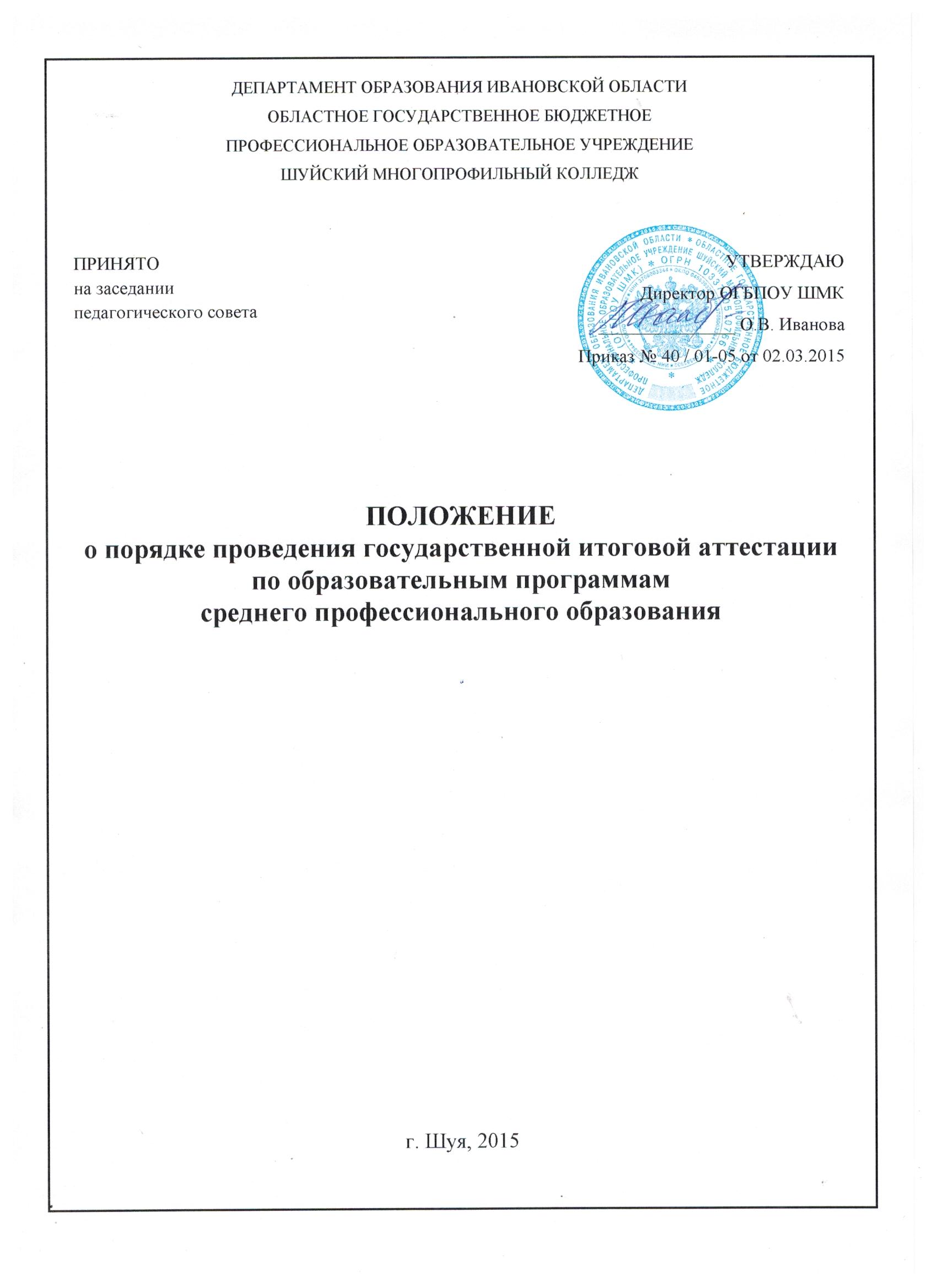 